Психологиялық клуб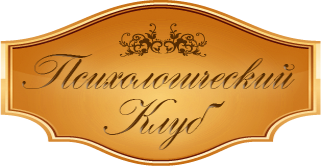 Психологический клуб